
UNIVERSIDADE FEDERAL FLUMINENSE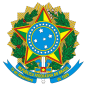 BASE DE CONHECIMENTOCONCESSÃO DE PENSÃOQUE ATIVIDADE É?[descrição resumida do que se trata o processo]QUEM FAZ?[Setores participantes]COMO SE FAZ?    [Fluxo do Processo] QUE INFORMAÇÕES/CONDIÇÕES SÃO NECESSÁRIAS?[outras observações, condições que devem ser atendidas]QUAIS DOCUMENTOS SÃO NECESSÁRIOS?[lista de documentos necessários]QUAL É A BASE LEGAL?[base legal do processo]